Cupa TVJI-Asachi 2017Pachet cu 40 de întrebăriRunda 11. În anul 1911, de frică să nu fie luat la întrebări de poliție, Pablo Picasso a fost gata să arunce în râu două statuete antice iberice din colecția sa. Î: Răspundeți cât mai exact, ce investigau polițiștii?R: Furtul Giocondei / Furtul Mona LiseiC: În 1911, când Mona Lisa a dispărut de la Louvre, poliția l-a arestat pe prietenul lui Picasso, poetul Guillaume Apollinaire. Apollinaire a dat vina pe Picasso, care avea deja în colecția sa două statuete furate cu câțiva ani înainte din Luvru și s-a temut că ar putea fi asociat furtului Giocondei.S: http://www.huffingtonpost.com/entry/picasso-stole-the-mona-lisa-jk-maybe_us_55d61363e4b0ab468da0364dAutor: Marița Ciorbă2. Din seria „clipuri publicitare care nu au fost apreciate”.Într-un clip publicitar pentru Audi difuzat în China, viitoarea soacră studiază atent felul cum arată mireasa. Chinezii n-au agreat faptul că mireasa era comparată cu un automobil, cu atât mai mult că ea era comparată cu un astfel de automobil.Î: Ce fel de automobil?R: La mâna a douaC: Era o campanie pentru susținerea automobilelor Audi la mâna a doua.S: Emisiune pe tvrain.Autor: Octavian Sirețeanu, Echipa Asachi3. Atenție, întrebare cu înlocuiri! În România putem găsi circa 45 de ALFE. În Canada, de exemplu, cea mai mare ALFĂ a făcut femeile catolice să sfideze restricțiile privitoare la contracepție.Î: Ce este ALFA?R: DepresiuneS: https://en.wikipedia.org/wiki/Great_Depression#Role_of_women_and_household_economicsAutor: Corina Musteață4. De Efectul Casei Albe au suferit atât Barack Obama, cât și Bill Clinton, dar și mulți alții. Acest efect mai este numit și cu numele unei emisiuni mai vechi din Republica Moldova.Î: Răspundeți prin 3 cuvinte, despre ce emisiune este vorba?R: Sare și piperC: Efectul constă în încărunțirea președinților.Autor: Luminița Chihai5. Atenție, în întrebare sunt înlocuiri!Popularitatea alfelor a crescut de la mijlocul secolului al XIX-lea, atunci când mulți prospectori atrași de Goana după aur au călătorit spre California prin locul de unde alfele erau expediat în străinătate, ulterior dobândind numele acestuia. Alfele sunt de culoare deschisă și ușoare, fiind purtate de multe ori ca accesorii pentru costumele ușoare de vară precum cele confecționate din pânză sau din mătase. Î: Răspundeți printr-un substantiv comun și unul propriu care încep cu aceeași literă, ce am înlocuit prin alfe?
R: Pălăriile Panama.
C: Pălăriile de paie împletite în Ecuador, la fel ca și multe alte produse sud-americane din secolul al XIX-lea și începutul secolului al XX-lea, au fost expediate mai întâi către istmul Panama de unde au fost încărcate pe vapoare către restul Americii, Asia și Europa, dobândind ulterior un nume ce evidenția mai degrabă locul de unde erau expediate în străinătate — „pălării panama” — decât locul lor de origine autohtonă.Autor: Marcica Movileanu6. ACEST cuvânt vine din neogreacă, unde înseamnă „pietricică”, iar în neogreacă a venit din arabă, unde însemna „plăcere”. Î: Numiți cuvântul!R: ZahărS: https://ro.wiktionary.org/wiki/zah%C4%83rAutor: Daniela Vidiș7. Vorbitorii de limbă engleză le folosesc în scrisori sau mesaje, în timp ce rușii le folosesc de obicei de revelion.Î: Numiți cele 2 caractere!R: XOAutor: Luminița Chihai8. 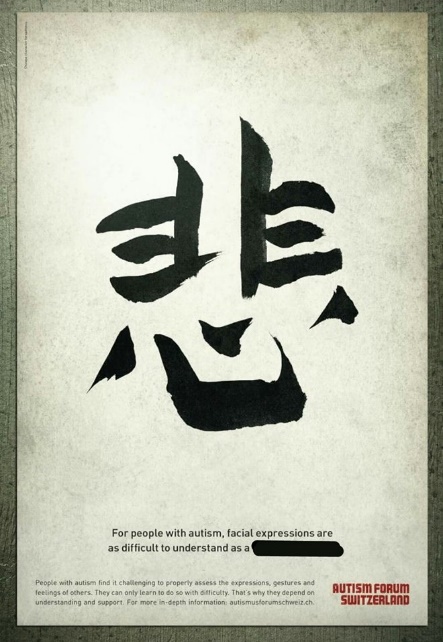 Pe această reclamă socială este scris: „Pentru oamenii cu autism, expresiile faciale sunt la fel de greu de descifrat precum nouă să înțelegem o ... .” Î: Continuați fraza cu 2 cuvinte în limba română!R: Limbă străinăAutor: Marița Ciorbă9. Atenție, în întrebare sunt înlocuiri!Are cel puțin un element în comun cu fotbalul și se poate glumi că este fanul echipei Steaua București. Pepe, numele său real, i-a fost dat de creator conform unui principiu personal cunoscut.Î: Răspundeți prin 2 cuvinte, ce am înlocuit prin Pepe?R: Peter ParkerC: Este vorba despre SpidermanAutor: Viorel Derevenco10. [Material distributiv]:Joel Nohnn, Dr Winston O'Boogie, Captain Kundalini, Johnny Rhythm, Booker Table And The Maitre D'sEl deține recordul mondial pentru numărul de pseudonime. În materialul distributiv găsiți câteva dintre ele.Î: Cu ce nume îl cunoaștem noi?R: John LennonC: Primul pseudonim este o anagramă incompletă a numelui său, iar John Winston Lennon este numele său complet. AUDIOAutor: Corina MusteațăRunda 211. Numele acestui fenomen este traducerea italiană a unui personaj din legendele arthuriene. Acest fenomen a dat și numele unei eroine din jocul League of Legends. Î: Numiți fenomenul!

R: Fata Morgana
S: https://en.wikipedia.org/wiki/Fata_Morgana_(mirage)Autor: Cristian Oanța12. Conform unor surse, în cei trei ani de universitate, tatăl a scris peste 1500 de cărți și a compus 6 opere. De asemenea,  fiul a învățat să conducă la vârsta de 3 ani, iar la 9 ani a câștigat o cursă la cârma unui iaht, în ciuda șanselor minime. Î: Numiți-l pe cel puțin unul dintre ei!R: Kim Jong-il și/sau Kim Jong-unC: Sursa este, evident, propaganda nord-coreeană.Autor: Laura-Andreea Schimbător13. Majoritatea acțiunilor asociate acestei zone n-au avut loc în ea. Î: Numiți această zonă, dacă ea este numită după o insulă autonomă a Regatului Unit!R: Triunghiul BermudelorAutor: Serghei Cunev14. Prima atestare documentară a acestei țări europene este făcută de către Ibrahim-Ibn-Jacob, maur din Spania, ce a vizitat țara în anul 965. Denumirea ei vine de la numele tribului care înseamnă „oameni care trăiesc sub cerul liber”. Unii însă cred că numele țării ar însemna „ținutul ogoarelor”. Î: Numiți țara, știind că este a 9-a ca suprafață din Europa!R: PoloniaAutor: Dan Rotaru15. Lupii și liliecii sunt adesea purtători de rabie, iar ea se manifestă uneori prin hipersensibilitate la lumină și alergie la EL. Î: Numiți-L, știind că teama de EL se numește „alliumfobie”. R: UsturoiAutor: Elina Șavga16. În anul 470, un tânăr sărac, viitorul împărat Iustin I, s-a pornit spre Constantinopol având cu el doar câțiva Xși. Xșii sunt o invenție romană popularizată de bizantini și are mai mulți descendenți moderni: grecescul „paximadi” sau turcescul „beksemad”, de exemplu. Î: Nu vă fie lene să răspundeți ce am înlocuit prin Xși!R: PesmețiAutor: Nicoleta Rusu17. Din latină, X înseamnă „margine”. Conform teologilor medievali europeni, Iadul este divizat în 4 părți: Iadul însuși, Purgatoriul, X al Patriarhilor și X al Nou-născuților. X este și un joc video cu o tematică asemănătoare. Î: Ce este X?R: LimboAutor: Sorina-Sofia Solonaru18. 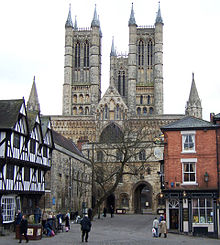 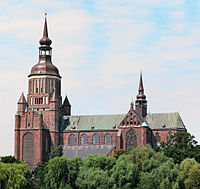 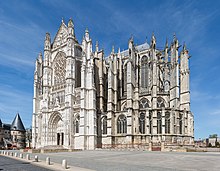 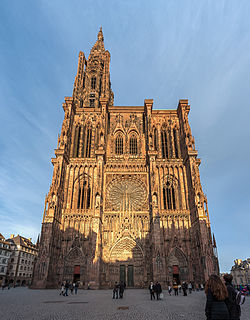 Catedrala din Lincoln, Anglia a fost X din 1311 și până în 1549, după care catedrala din Straslund, Germania a devenit X. Catedrala din Beauvais, Franța a fost X până în 1573, atunci când a ars. Catedrala din Strasbourg, de asemenea din Franța a fost X din 1647 și tocmai până în 1874.Î: Răspundeți prin 6 cuvinte, ce am înlocuit prin X?R: Cea mai înaltă clădire/construcție din lumeS: https://en.wikipedia.org/wiki/List_of_tallest_buildings_and_structuresAutor: Octavian Sirețeanu, Echipa Asachi19. Într-o publicitate socială, privitorii sunt îndemnați să doneze pentru tratamentul ACESTEI boli în contul cu numărul 0000-0000-00-0000000000 (douăzeci de zerouri). Boala este considerată una dintre cele mai costisitoare din țările dezvoltate. Î: Numiți boala!R: AlzheimerC: Alzheimerul afectează în special memoria de scurtă durată. Numărul este extrem de simplu de ținut minte, iar reclama socială spune că acum cei care privesc nu vor avea scuza că nu mai țin minte numărul pentru a dona. De asemenea, un bolnav de Alzheimer necesită ani de supraveghere și îngrijiri costisitoare deoarece boala nu îi amenință direct viața.S1: Unforgettable account. Poate fi vizionată la: https://www.youtube.com/watch?v=THOkqjmpRC8S2: https://en.wikipedia.org/wiki/Alzheimer%27s_diseaseAutor: Ion-Mihai Felea, echipa Asachi20. După ce Anthony Scaramucci a fost numit pentru scurt timp direct pe comunicații la Casa Albă, prezentatorul Stephen Colbert a glumit că cel mai des, Anthony a fost întrebat dacă va dansa acest dans spaniol.Î: Care dans?R: FandagoC: Scaramouche, Scaramouche, will you do the Fandango (Bohemian Rhapsody). Scaramuccia este un clovn în teatrul italian de comedie. Fandango este un dans spaniol. AUDIOAutor: Octavian Sirețeanu, Echipa AsachiRunda 321. Într-un scurt-metraj norvegian, protagonistul vede că unul dintre obiectele pe care le are la el nu mai funcționează corect și se bucură. Î: Numiți obiectul, știind că protagonistul este o persoană reală, campion național la schi-fond!R: BusolăC: Este vorba despre Fridtjof Nansen. În scurt-metraj, Nansen vede că busola încetează să îi mai funcționeze și înțelege că a ajuns la Polul Nord Magnetic, adică foarte aproape de Polul Nord Geografic.S1: Mannen fra isødet/ Omul din gheață. Disponibil spre vizionare: https://vimeo.com/40901155.S2: https://ro.wikipedia.org/wiki/Fridtjof_NansenAutor: Ion-Mihai Felea, echipa Asachi22. În România, de la primul până la cel de-al doilea sunt 5 km. În alt context, media distanței de la primul la cel de-al doilea este de circa 3 miliarde de km. Î: Numiți-i pe ambii știind că se termină cu aceeași literă!R: Neptun, SaturnC: Se face referință la stațiunile românești și la planetele omonime din sistemul solar. Distanța dintre planete variază, de aceea am dat media.S1: https://theplanets.org/distances-between-planets/S2: http://distanta.ro/saturn/neptunAutor: Ion-Mihai Felea, echipa Asachi23. Material distributiv! Atenție, în întrebare au fost efectuate omisiuni! Japonezii spun că între mare și cer nu trebuie să fie decât bucătarul. Din fraza originală au fost omise 7 litere. 
Î: Reproduceți-le!

R: ul guriiC: Între mare și cerul gurii nu trebuie să fie decât bucătarul. Adică produsele marine trebuie să fie cât mai proaspete posibil.
S: O carte despre turismul în Japonia din seria Adevărul.Autor: Loredana Molea, Echipa Asachi.24. Glumă educativă de pe net:
Oricât de populare ar fi, antibioticele nu vor deveni niciodată …
Î: Continuați printr-un cuvânt!

R: Virale
C: Viral cu sens de popular pe internet și care se referă la virusuri. Antibioticele sunt eficiente numai împotriva bacteriilor, nu și a virusurilor. Cea mai frecventă greșeală de acest tip este atunci când se încearcă tratarea unei răceli banale cu antibiotice. Majoritatea răcelilor sunt cauzate de virusuri, deci un astfel de tratament ar fi, în cel mai bun caz, doar ineficient. 
S: http://www.twisteddoodles.com/post/155408315882/antibiotics 
Autor: Loredana Molea, Echipa Asachi.25. În mod ironic, gripa spaniolă, o pandemie care a omorât circa 75 milioane de oameni între 1918 și 1920 a fost numită așa deoarece în Spania neutră nu exista EA. Din cauza EI, un elev american a ajuns să scrie un eseu despre „U. S. Consbreastution”. Î: Scrieți printr-un cuvânt de origine latină, ce este EA?R: CenzuraC: Deși gripa (o tulpină extrem de virulentă de H1N1) a afectat toată Europa și apoi restul globului, cenzura țărilor implicate în primul Război Mondial a minimalizat efectele ei, în timp ce în Spania neutră relatările au fost conforme cu realitatea. Această disparitate a creat impresia că Spania a fost mai lovită decât alte țări. Într-o școală din SUA calculatoarele școlii înlocuiau automat cuvântul tit cu breast, de aceea Constitution a devenit Consbreastution.S1: https://en.wikipedia.org/wiki/CensorshipS2: https://en.wikipedia.org/wiki/1918_flu_pandemicAutor: Ion-Mihai Felea, echipa Asachi26. Într-un interviu, actrița Jennifer Grey povestește despre un eveniment din viața sa: „A fost îngrozitor. Am intrat în sală o vedetă, și am ieșit o anonimă.”
Î: Puteți răspunde prin două cuvinte ce încep cu litere consecutive, ce s-a întâmplat în acea sală?

R: Operație plastică/estetică 
C: Deși operația a reușit, nimeni nu o mai recunoștea. 
S: http://www.mirror.co.uk/3am/celebrity-news/jennifer-grey-on-patrick-swayze-dirty-1274628 
Autor: Loredana Molea, Echipa Asachi.27. La un marș dedicat sensibilizării populației la problema încălzirii globale, pe o pancartă scria, în traducere: „Nu avem plan B.”
Î: Care organizație a fost omisă din textul pancartei?

R: ETAC: Nu avem planeta B. ETA este o organizație naționalistă separatistă din Țara Bascilor.
S: https://www.ecowatch.com/there-is-no-planet-b-1881704065.html 
Autor: Loredana Molea, Echipa Asachi.28. 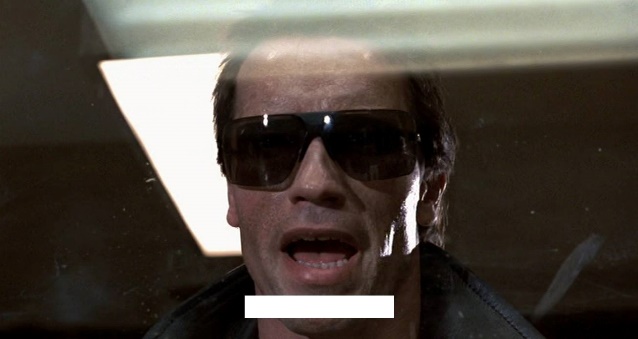 Întrebare de la Giovanni Michele Feleo.Imaginea vă poate ajuta să găsiți cuvântul care a făcut 172 de puncte în 2006. Î: Scrieți acest cuvânt!R: TorneroC: Chiar dacă în traducerea italiană a filmului se folosește altă frază, „I`ll be Back” se traduce „Tornero”. Piesa lui Trăistariu a luat 172 de puncte la Eurovision 2006.S1: http://en.bab.la/dictionary/english-italian/i-ll-be-backS2: https://en.wikipedia.org/wiki/Torner%C3%B2_(Mihai_Tr%C4%83istariu_song)Autor: Ion-Mihai Felea, echipa Asachi29. Când a vizitat Disneylandul, președintele Harry Truman, cel care a terminat mandatul lui F. D. Roosevelt, nu s-a dat în caruselul ACESTUI celebru personaj Disney. Î: Care personaj?R: (Elefantul) DumboC: Elefantul este simbolul partidului Republican, iar Truman era democrat, terminând mandatul democratului Roosevelt.S: https://en.wikipedia.org/wiki/Harry_S._TrumanAutor: Ion-Mihai Felea, echipa Asachi30. AUDIO O femeie din orășelul Marina del Rey a anunțat o recompensă de 20 000 $ după ALFA BETEI sale.  Compozitorul Domenico Scarlatti s-a inspirat din „improvizațiile” iubitei sale Pulcinela pentru a compune ALFA BETEI.  Î: Ce am înlocuit prin ALFA BETEI?R: Fuga pisiciiC: Fuga are sens de deplasare rapidă, abandon, dar și de compoziție muzicală specifică. Scarlatti a scris „Fuga Pisicii” după ce pisica sa, Pulcinela, s-a plimbat „artistic” pe claviatură.S1: https://en.wikipedia.org/wiki/Cat_fugueS2: http://www.foxnews.com/us/2017/03/08/20000-reward-offered-for-missing-california-cat.htmlAutor: Ion-Mihai Felea, echipa AsachiRunda 431. În box există trei stiluri de bază: pugilist, slugger și swarmer, iar fiecare dintre stiluri este eficient doar împotriva unuia dintre celelalte două. Î: Cum se numește această situație în teoria boxului?R: Hârtie – Foarfece – PiatrăC: Așa cum în HFP niciunul dintre elemente nu are avantaj absolut asupra celorlalte două, așa și în box, fiecare stil este eficient împotriva unui alt stil și vulnerabil împotriva celuilalt.S: https://en.wikipedia.org/wiki/Boxing#Boxing_stylesAutor: Ion-Mihai Felea, echipa Asachi32. Actorul Alexander Skarsgård glumea că a scris o continuare la acest film unde personajul principal mănâncă o grămadă de dulciuri.  Pentru ACEST film a fost angajat un trapezist de la Cirque du Soleil. Î: Numiți filmul din 2016!R: Legenda lui TarzanC: Skargard l-a jucat pe Tarzan și a fost supus unui program dur de antrenament combinat cu o dietă severă. El a glumit că în sequel-ul scris de el, Tarzan este grăsuț și poate mânca ce vrea. S: http://www.imdb.com/title/tt0918940/trivia?ref_=tt_ql_2Autor: Ion-Mihai Felea și Loredana Molea, echipa Asachi33. În ACEST film protagonistul este întrebat [traducere]: „Ești un căutător de adevăr?” la care răspunde: „Nu, mai degrabă un urmăritor”. Î: Numiți filmul din 2016!R: Animale Fantastice și unde pot fi găsiteC: Seeker și chaser sunt poziții din Quidditch. De asemenea, personajul lui Eddie Redmayne urmărește animale fantastice și le prinde, iar în tinerețe a jucat pe poziția de chaser.S: http://www.imdb.com/title/tt3183660/quotes?ref_=tt_ql_trv_4Autor: Ion-Mihai Felea și Loredana Molea, echipa Asachi34. Compania americană Horween procesează săptămânal 4000 de vaci și 1000 de cai. Î: Personajul unui film din 2000 vă poate da răspunsul la întrebarea: „Cum se numește compania care este principalul client al companiei Horween”?R: Wilson (Sporting Goods)Criteriu: „Wilson” este răspuns suficientC: Horween livrează piei de animal celui mai mare producător de mingi din SUA. Personajul lui Tom Hanks din „Naufragiatul” își botează mingea după producătorul ei – Wilson. Autor: Ion-Mihai Felea, echipa Asachi35. Definiție: Testul Rorschach - un test care se bazează pe asociațiile pe care le fac pacienții văzând niște pete de cerneală fără o formă bine definită. Într-un comics, un psihiatru încearcă să supună un animal Testului Rorschach. Dialog:

Psihiatrul: Care este primul lucru care-ți vine în minte când vezi această imagine? 
Animalul: Frica de un prădător. 
P: Dar acum? 
A: Frica de un prădător.
P: Și acum? 
A: Frica de un prădător 

Î: Numiți, cu aproximație, animalul interogat. 

R: Caracatiță/Sepia/Calmar Criteriu: Orice cefalopod care scuipă cerneală când se sperie
C: Ea este cerneala. Unele cefalopode scuipă cerneală ca formă de apărare (când se sperie de un prădător).S: https://i.pinimg.com/736x/67/e4/7e/67e47efbe0a7bd7d2deaca87a5790459--funny-psychology-school-psychology.jpg Autor: Loredana Molea, Echipa Asachi.36. Rungleza (original: Runglish) este o limbă macaronică (hibrid dintre două sau mai multe limbi), a cărei apariție a fost prevăzută de scriitori precum Arthur C. Clarke sau Anthony Burgess.
Î: Numiți cu exactitate unde a apărut și este vorbită în continuare limba hibrid Rungleză.
R: ISS/International Space Station/ Stația Spațială Internațională/SSI 
C: Pe ISS majoritatea astronauților sunt vorbitori de limbă rusă sau engleză. Astfel, e firesc că, de-a lungul timpului, cele două limbi s-au amestecat. În Portocala Mecanică de Burgess găsim o limbă hibrid englezo-rusă.
S: https://en.wikipedia.org/wiki/Runglish Autor: Loredana Molea, Echipa Asachi.37. Conform legendei, o fetiță de 11 ani i-a spus lui Lincoln să FACĂ ASTA și va deveni favoritul femeilor, iar acestea își vor convinge soții să voteze pentru el. Lincoln i-a dat ascultare. Î: Ce i-a spus fetița să facă?R: Să își lase perciuniSe acceptă: „Să își lase barbă”. C: „favoritul femeilor” era un indiciu la „favoriți”. Conform legendei, așa Lincoln a devenit mai agreabil și a început să inspire mai multă încredere electoratului, căci fața lui suptă și spână nu reușea să facă asta. S: https://en.wikipedia.org/wiki/Grace_BedellAutor: Ion-Mihai Felea, Echipa Asachi.38. În context alimentar, de la BETA la ALFA se ajunge prin îndepărtarea stratului exterior și a germenului. În alt context alimentar BETA diferă de ALFA prin prezența melasei. În spațiul anglofon, electrocasnicele mari sunt numite prin tradiție bunuri ALFA, iar cele de divertisment (precum televizoarele, radiourile, ceasurile, boxele) – bunuri BETA. Î: Ce am înlocuit prin ALFA și BETA?R: BETA – Brun/ maro/ cafeniu; ALFA – AlbC: Orezul alb se obține la înlăturarea stratului exterior (tărâța) de la orezul așa-numit brun. Zahărul brun are melasă, spre deosebire de cel alb. Deoarece la început electrocasnicele mari erau emailate, iar cele mici erau placate cu bachelită sau furnir/ placaj de lemn, au fost numite white goods și, respectiv, brown goods chiar dacă, în timp, materialele s-au schimbat. S1: https://en.wikipedia.org/wiki/Brown_sugarS2: https://en.wikipedia.org/wiki/Brown_riceS3: https://en.wikipedia.org/wiki/Consumer_electronicsAutor: Ion-Mihai Felea, echipa Asachi39. Hindușii consideră că sufletul ajunge în Paradis cu ajutorul LOR. În India, populația LOR a scăzut dramatic din cauza efectelor toxice ale diclofenacului, un medicament cu care sunt tratate vacile. Î: Numiți-i pe EI!R: VulturiC: Hindușii nu consumă carne de vacă, de aceea vacile mor natural în India și se descompun în aer liber, fiind consumate de animalele necrofage, în special vulturi. Vulturul mănâncă cadavrul și zboară în ceruri, de aceea hindușii cred că duc cu ei sufletul mortului.S: https://en.wikipedia.org/wiki/Indian_vulture_crisisAutor: Ion-Mihai Felea, echipa Asachi40. AUDIO Material distributiv: „The great star explosion”. În urma colaborărilor lui George Harrison cu muzicianul indian Ravi Shankar a apărut piesa „Norwegian Wood”. Curând, alți chitariști i-au urmat exemplul, precum Brian Jones în „Paint it Black”. Fenomenul a fost botezat de Shankar: „The great star explosion”.Î: Care literă a fost omisă din numele fenomenului?R: „i”C: În cuvântul star. Sitarul este o chitară indiană cu sunet specific. Îl putem auzi în „Norwegian Wood” și în intro-ul de la „Paint it Black” de Rolling Stones.S: https://en.wikipedia.org/wiki/Sitar#World_music_influenceAutor: Ion-Mihai Felea, echipa Asachi